桃園市109學年度第2學期國中小教師素養導向優良教學示例到校分享實施計畫依據(一)教育部補助直轄市縣(市)政府精進國民中學及國民小學教師教學專業與課程品質作業要點。(二)桃園市109學年度精進國民中小學教師教學專業與課程品質整體推動計畫。(三)桃園市政府教育局國民教育輔導團實施要點。二、目的(一)經由教學觀摩，協助教師課程研究與創新教學，增進有效教學知能。(二)落實十二年國教素養導向課程與教學之相關方案，活化教師教學內涵，提升教學品質。(三)因應全市國中小智慧教室建置，透過到校分享素養導向教學示例，以及利用新興資訊媒材進行以學生為主體的互動式教學研習，培養教師教學E化技巧，展現問題導向學習、互動學習、合作學習、探索學習、情境學習等科技融入教學之應用，培養學生更高層次的能力。三、辦理單位(一)指導單位：教育部國民及學前教育署(二)主辦單位：桃園市政府教育局(三)承辦單位：桃園市立瑞坪國民中學四、實施方式   (一)時程場次：110年3月至7月為止，約45場。   (二)申請對象：本市各國中小，以校為單位申請，每校以申請至多三場次(不同領域)為限。   (三)分享團隊：榮獲106、107、108學年度國中小素養導向教師優良教學示例獎勵計畫特優之教師，以及「智慧好課堂」桃園戰隊之代表選手。   (四)申請方式：        1.即日起至109年12月31日(四)止，請各校依「桃園市國民中小學素養導向教師優良教學示例到校分享實施計畫講師團名冊」（如附件一）視實際需求向各講師提出申請。洽商完成後，填妥109學年度國民中小學素養導向教師優良教學示例到校分享申請表（如附件二），核章後上傳http://ceag.tyc.edu.tw/ceag_school/→學校填報→用學校文書網路通知系統的帳號(密碼同帳號)登入→「109學年度國民中小學素養導向教師優良教學示例到校分享申請表」。        2.審核原則：（1）出席人數最少5人以上，中小型學校得合併辦理。（2）審核條件以參與人數多寡、申請日期先後及區域平衡為優先考量核予。（3）審核結果將公告於「桃園市國民教育輔導團-學校資料系統」的「最新消息」(網址：http://ceag.tyc.edu.tw/ceag_school/news.php)，並另行函文公布審核結果。   (五)活動內容：專業知能分享及對話。(以學校需求，配合講師專長，擬定課程內容)   (六)各校辦理完畢二週內，請將「統一收據」(繳納人：桃園市立瑞坪國中)、「黏貼憑證」正本（如附件三-1或附件三-2）及「匯款帳號明細表」 (如附件四)郵寄瑞坪國中（326026桃園市楊梅區瑞坪里文化街535號）黃郁喬教師收，另將「成果冊」（如附件五）上傳至http://ceag.tyc.edu.tw/ceag_school/school.php →「109學年度國民中小學素養導向教師優良教學示例到校分享成果冊」。五、經費來源：由「桃園市109學年度精進國民中小學教師教學專業與課程品質整體推動計畫」專款項下支應。六、獎勵：承辦學校工作人員依據「公立高級中等以下學校校長成績考核辦法」、「公立高級中等以下學校教師成績考核辦法」及「桃園市市立各級學校及幼兒園教職員獎懲要點」辦理敘獎。七、本計畫陳市府教育局核准後實施，修正時亦同。附件一桃園市109學年度第2學期國中小教師素養導向優良教學示例到校分享實施計畫講師團名冊附件二桃園市109學年度第2學期國中小教師素養導向優良教學示例到校分享實施計畫申請表（本表請核章後掃描上傳至http://ceag.tyc.edu.tw/ceag_school/school.php）一、學校名稱：____________________國中（小）二、主持人：三、承辦人：    承辦人聯絡電話：    承辦人電子信箱：四、時間：   年   月   日   時   分 至   時   分五、地點：六、參加學校：□本校□全市□鄰近學校□策略聯盟學校七、預估人數：八、主題：九、申請講師姓名：    講師服務學校：    講師聯絡電話(或行動電話)：十、申請注意事項：(一)申請前請貴校先與講師聯絡並排定時間，每場次講師一名，於109年12月31日(四)上傳檔案至http://ceag.tyc.edu.tw/ceag_school/school.php申請完畢。 (二)各校如經審核通過，請於活動結束後兩週內繳交統一收據(繳納人：桃園市立瑞坪國中)、黏貼憑證正本及匯款帳號明細表寄至瑞坪國中（326026桃園市楊梅區瑞坪里文化街535號）黃郁喬教師收，屆時會將講師鐘點費直接匯入貴校公庫。承辦人：            主任：               校長：附件三-1（請核章完備後，將憑證正本連同統一收據郵寄至瑞坪國中辦理核銷事宜，副本校內留存）附件三-2（請核章完備後，將憑證正本連同統一收據郵寄至瑞坪國中辦理核銷事宜，副本校內留存）附件四桃園市109學年度國中小教師素養導向優良教學示例到校分享實施計畫匯款帳號明細表學校名稱：                               學校公庫銀行：                  銀行         分行銀行代號：             戶 名：                               帳 號：                               填表人：             出納：              主計： 說明：請詳細填寫學校公庫帳戶(含銀行名稱及及分行) ，以免造成匯款失敗。附件五（請上傳至http://ceag.tyc.edu.tw/ceag_school/school.php）桃園市109學年度國中小教師素養導向優良教學示例到校分享成果冊貳、教學講義(請附資料內容或照片)參、到校分享活動照片肆、教師個人學習成長心得（每位參與本次活動教師須填寫1份，隨成果冊一同上傳）兩岸智慧好課堂桃園戰隊代表選手兩岸智慧好課堂桃園戰隊代表選手兩岸智慧好課堂桃園戰隊代表選手兩岸智慧好課堂桃園戰隊代表選手年度講師學校領域別2019第四屆游碩桓教師龍潭國中語文領域(英語文)2019第四屆潘俊宏主任經國國中自然領域2019第四屆黃馨瑤教師楊梅國中藝術領域2019第四屆曾靜怡教師永順國小綜合活動領域2019第四屆連姿婷教師義興國小語文領域(英語文)2018第三屆張順良教師光明國中數學領域2018第三屆蔡貽良教師楊梅國中社會領域2018第三屆賴潁維教師青埔國中自然領域2018第三屆黃呈文教師文華國小語文領域(英語文)2018第三屆林玲宜教師桃園國小數學領域2017第二屆楊雅婷教師大有國中社會領域2017第二屆周淑惠教師桃園國小語文領域(國語文)2017第二屆莊雅玲老師桃園國小自然科學領域2017第二屆郭宿珍老師桃園國小語文、社會領域2017第二屆林佩瑜教師光明國中語文領域(英語文)2017第二屆林玉君教師龍潭國中數學領域優良教學示例獎勵計畫特優教師優良教學示例獎勵計畫特優教師優良教學示例獎勵計畫特優教師優良教學示例獎勵計畫特優教師優良教學示例獎勵計畫特優教師學年度編號講師學校領域別1081張哲溢主任海湖國小社會領域1082許書誠教師謝熹鈐教師張洺輔教師江俊賢教師山腳國中藝術領域數學領域1083羅淑華主任葉芝蘋主任蔣琳琳教師常皓蓉教師文化國小跨領域（綜合活動、健康）1084黃秋琴主任郭致廷教師曾怡菁教師許志維教師龍潭國中青埔國中大成國中大園國中語文領域(國語文)1085葉靜宜教師呂怡芬主任羅淑華主任青埔國小復旦國小文化國小綜合活動領域1086謝崇熙教師平鎮國中社會領域1087劉懋傑教師陳俊明校長謝睿真主任林智偉主任員樹林國小東勢國小東勢國小東勢國小跨領域1088邱宇平教師同德國中跨領域（自然/藝術）1089蔡佩芳教師孫秀蓉教師山腳國小生活課程10810陳怡均教師李宜臻教師光明國小自然科學領域10811李柔主任長興國小社會領域10812黃鉉涵教師新明國小健體領域10813王芸芾教師莊敬國小語文領域(國語文)10814吳宜燕教師普仁國小自然科學領域10815陳怡君教師魏淑惠教師宋麗娟主任新路國小藝術領域10816魏淑惠教師沈秀琴主任汪宗明教師陳靜薇教師新路國小社會領域10817劉婉柔教師石門國中藝術領域10818陸如薇教師龍潭國中語文領域(國語文)1071陳維士主任
陳韻如教師
黃應龍主任
鄭永峻教師
廖健茗教師樂善國小
大業國小
大成國小
建國國小
光明國小藝術領域1072吳美鳳教師田心國小綜合領域1073蔡本慧教師華勛國小自然領域1074鄭家興校長
胡育霖教師
邱弘凱教師
廖正輝主任潮音國小
大崗國小
北勢國小
同安國小健體領域1075林思言教師
李欣怡教師瑞塘國小
新莊國小藝術領域1076翁鈺婷教師文昌國中數學領域1077張瑞貞教師文化國小語文領域(國語文)1078賴佑庭教師溪海國小自然科學領域1079張郁佩教師青溪國中語文領域(國語文)1061王家珍教師大崙國小語文領域(國語文)1062劉建成教師
謝熹鈐教師平鎮國中
山腳國中數學領域1063李慧玲教師中興國中數學領域1064戴榮輝教師四維國小數學領域1065顧吟吟教師桃園國中語文領域(英語文)1066巫佳穎教師
陳立婕教師樂善國小藝術領域1067吳育德教師林森國小語文領域(英語文)1068楊文琦教師
呂惠茹教師
黃仁柏教師
劉妍慧教師中原國小藝術領域1069魏淑惠教師
邱麗娟教師
劉錫珍教師
張家琪教師新路國小語文領域(國語文)10610劉傳欣教師
黃子彥教師
蔣緯民教師
郭美華教師大竹國小藝術領域10611林湘玲教師平鎮國中藝術領域10612盧珮瑜教師中壢國中藝術領域10613池榮尉教師文化國小數學領域桃園市○○區○○國民中（小）學桃園市○○區○○國民中（小）學桃園市○○區○○國民中（小）學桃園市○○區○○國民中（小）學桃園市○○區○○國民中（小）學桃園市○○區○○國民中（小）學桃園市○○區○○國民中（小）學桃園市○○區○○國民中（小）學桃園市○○區○○國民中（小）學桃園市○○區○○國民中（小）學桃園市○○區○○國民中（小）學桃園市○○區○○國民中（小）學桃園市○○區○○國民中（小）學桃園市○○區○○國民中（小）學桃園市○○區○○國民中（小）學桃園市○○區○○國民中（小）學桃園市○○區○○國民中（小）學黏 貼 憑 證 用 紙黏 貼 憑 證 用 紙黏 貼 憑 證 用 紙黏 貼 憑 證 用 紙黏 貼 憑 證 用 紙黏 貼 憑 證 用 紙黏 貼 憑 證 用 紙黏 貼 憑 證 用 紙黏 貼 憑 證 用 紙黏 貼 憑 證 用 紙黏 貼 憑 證 用 紙□受款人
□發票(或收據)開立廠商
□詳如受款人清單
□扣抵罰賠款      元
□轉保固金        元
□其他(請列舉並標示金額)□受款人
□發票(或收據)開立廠商
□詳如受款人清單
□扣抵罰賠款      元
□轉保固金        元
□其他(請列舉並標示金額)傳票編號金         額金         額金         額金         額金         額金         額金         額金         額金         額金         額金         額□受款人
□發票(或收據)開立廠商
□詳如受款人清單
□扣抵罰賠款      元
□轉保固金        元
□其他(請列舉並標示金額)□受款人
□發票(或收據)開立廠商
□詳如受款人清單
□扣抵罰賠款      元
□轉保固金        元
□其他(請列舉並標示金額)付款            憑單編號千
萬百
萬十
萬十
萬萬萬千百十十元□受款人
□發票(或收據)開立廠商
□詳如受款人清單
□扣抵罰賠款      元
□轉保固金        元
□其他(請列舉並標示金額)□受款人
□發票(或收據)開立廠商
□詳如受款人清單
□扣抵罰賠款      元
□轉保固金        元
□其他(請列舉並標示金額)憑證編號預算年度$$20000□受款人
□發票(或收據)開立廠商
□詳如受款人清單
□扣抵罰賠款      元
□轉保固金        元
□其他(請列舉並標示金額)□受款人
□發票(或收據)開立廠商
□詳如受款人清單
□扣抵罰賠款      元
□轉保固金        元
□其他(請列舉並標示金額)預算科目用途說明用途說明用途說明用途說明用途說明桃園市109學年度國民中小學教師素養導向優良教學示例到校分享外聘（隸屬關係學校人員）講座鐘點費桃園市109學年度國民中小學教師素養導向優良教學示例到校分享外聘（隸屬關係學校人員）講座鐘點費桃園市109學年度國民中小學教師素養導向優良教學示例到校分享外聘（隸屬關係學校人員）講座鐘點費桃園市109學年度國民中小學教師素養導向優良教學示例到校分享外聘（隸屬關係學校人員）講座鐘點費桃園市109學年度國民中小學教師素養導向優良教學示例到校分享外聘（隸屬關係學校人員）講座鐘點費桃園市109學年度國民中小學教師素養導向優良教學示例到校分享外聘（隸屬關係學校人員）講座鐘點費桃園市109學年度國民中小學教師素養導向優良教學示例到校分享外聘（隸屬關係學校人員）講座鐘點費桃園市109學年度國民中小學教師素養導向優良教學示例到校分享外聘（隸屬關係學校人員）講座鐘點費經辦單位經辦單位經辦單位驗收或證明、保管驗收或證明、保管驗收或證明、保管驗收或證明、保管登記登記登記登記登記登記會計單位會計單位會計單位機關長官或授權代簽人經辦人經辦人經辦人保管 保管 保管 保管 所得登記所得登記所得登記所得登記所得登記所得登記單位主管單位主管單位主管驗收或證明驗收或證明驗收或證明驗收或證明財產(物)登記財產(物)登記財產(物)登記財產(物)登記財產(物)登記財產(物)登記單位主管單位主管單位主管單位主管單位主管單位主管單位主管單位主管單位主管單位主管桃園市○○區○○國民中（小）學桃園市○○區○○國民中（小）學桃園市○○區○○國民中（小）學桃園市○○區○○國民中（小）學桃園市○○區○○國民中（小）學桃園市○○區○○國民中（小）學桃園市○○區○○國民中（小）學桃園市○○區○○國民中（小）學桃園市○○區○○國民中（小）學桃園市○○區○○國民中（小）學桃園市○○區○○國民中（小）學桃園市○○區○○國民中（小）學桃園市○○區○○國民中（小）學桃園市○○區○○國民中（小）學桃園市○○區○○國民中（小）學桃園市○○區○○國民中（小）學桃園市○○區○○國民中（小）學黏 貼 憑 證 用 紙黏 貼 憑 證 用 紙黏 貼 憑 證 用 紙黏 貼 憑 證 用 紙黏 貼 憑 證 用 紙黏 貼 憑 證 用 紙黏 貼 憑 證 用 紙黏 貼 憑 證 用 紙黏 貼 憑 證 用 紙黏 貼 憑 證 用 紙黏 貼 憑 證 用 紙□受款人
□發票(或收據)開立廠商
□詳如受款人清單
□扣抵罰賠款      元
□轉保固金        元
□其他(請列舉並標示金額)□受款人
□發票(或收據)開立廠商
□詳如受款人清單
□扣抵罰賠款      元
□轉保固金        元
□其他(請列舉並標示金額)傳票編號金         額金         額金         額金         額金         額金         額金         額金         額金         額金         額金         額□受款人
□發票(或收據)開立廠商
□詳如受款人清單
□扣抵罰賠款      元
□轉保固金        元
□其他(請列舉並標示金額)□受款人
□發票(或收據)開立廠商
□詳如受款人清單
□扣抵罰賠款      元
□轉保固金        元
□其他(請列舉並標示金額)付款            憑單編號千
萬百
萬十
萬十
萬萬萬千百十十元□受款人
□發票(或收據)開立廠商
□詳如受款人清單
□扣抵罰賠款      元
□轉保固金        元
□其他(請列舉並標示金額)□受款人
□發票(或收據)開立廠商
□詳如受款人清單
□扣抵罰賠款      元
□轉保固金        元
□其他(請列舉並標示金額)憑證編號預算年度$$30000□受款人
□發票(或收據)開立廠商
□詳如受款人清單
□扣抵罰賠款      元
□轉保固金        元
□其他(請列舉並標示金額)□受款人
□發票(或收據)開立廠商
□詳如受款人清單
□扣抵罰賠款      元
□轉保固金        元
□其他(請列舉並標示金額)預算科目用途說明用途說明用途說明用途說明用途說明桃園市109學年度國民中小學教師素養導向優良教學示例到校分享外聘（隸屬關係學校人員）講座鐘點費桃園市109學年度國民中小學教師素養導向優良教學示例到校分享外聘（隸屬關係學校人員）講座鐘點費桃園市109學年度國民中小學教師素養導向優良教學示例到校分享外聘（隸屬關係學校人員）講座鐘點費桃園市109學年度國民中小學教師素養導向優良教學示例到校分享外聘（隸屬關係學校人員）講座鐘點費桃園市109學年度國民中小學教師素養導向優良教學示例到校分享外聘（隸屬關係學校人員）講座鐘點費桃園市109學年度國民中小學教師素養導向優良教學示例到校分享外聘（隸屬關係學校人員）講座鐘點費桃園市109學年度國民中小學教師素養導向優良教學示例到校分享外聘（隸屬關係學校人員）講座鐘點費桃園市109學年度國民中小學教師素養導向優良教學示例到校分享外聘（隸屬關係學校人員）講座鐘點費經辦單位經辦單位經辦單位驗收或證明、保管驗收或證明、保管驗收或證明、保管驗收或證明、保管登記登記登記登記登記登記會計單位會計單位會計單位機關長官或授權代簽人經辦人經辦人經辦人保管 保管 保管 保管 所得登記所得登記所得登記所得登記所得登記所得登記單位主管單位主管單位主管驗收或證明驗收或證明驗收或證明驗收或證明財產(物)登記財產(物)登記財產(物)登記財產(物)登記財產(物)登記財產(物)登記單位主管單位主管單位主管單位主管單位主管單位主管單位主管單位主管單位主管單位主管壹、基本資料壹、基本資料壹、基本資料壹、基本資料學校名稱申請類型□本校□全市□鄰近學校□策略聯盟學校分享時間年   月  日  時  分參加人數      人（請檢附簽到表）分享主題分享講師（講師學校/講師姓名）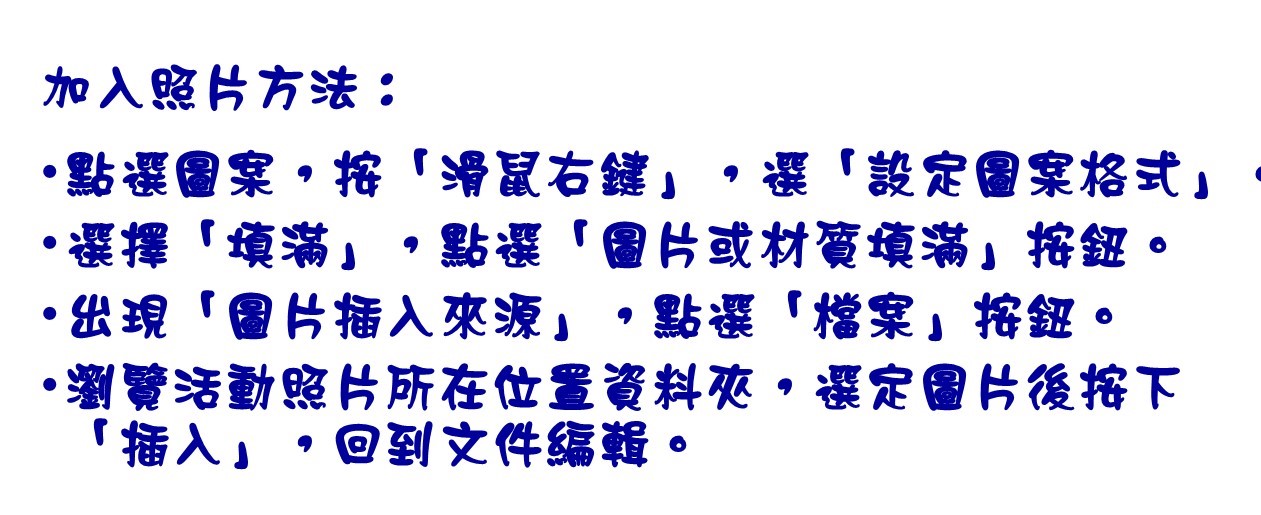 說明：說明：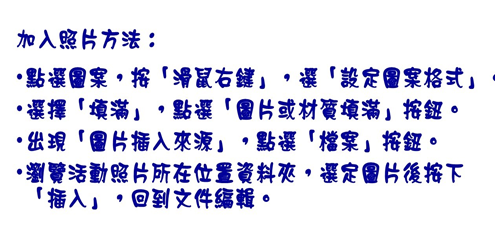 說明：說明：說明：說明：一、教師基本資料一、教師基本資料一、教師基本資料一、教師基本資料姓名任教科目職稱教學年資二、個人省思二、個人省思二、個人省思二、個人省思下列問卷請依各校研習需求參酌使用（列印使用前請刪除本列文字）下列問卷請依各校研習需求參酌使用（列印使用前請刪除本列文字）下列問卷請依各校研習需求參酌使用（列印使用前請刪除本列文字）下列問卷請依各校研習需求參酌使用（列印使用前請刪除本列文字）研習回饋問卷請依據實際情況與感受，在最適當的□中打勾非常滿意非常滿意非常滿意滿意普通尚可非常不滿意A.講師授課情形A.講師授課情形A.講師授課情形A.講師授課情形A.講師授課情形A.講師授課情形A.講師授課情形A.講師授課情形1.講師授課內容充實性與教材設計1.講師授課內容充實性與教材設計□□□□□□2.講師與學員有互動及回應2.講師與學員有互動及回應□□□□□□3.講師表達清晰，有實例佐證容易瞭解3.講師表達清晰，有實例佐證容易瞭解□□□□□□4.講師的授課能引導我修正觀念4.講師的授課能引導我修正觀念□□□□□□5.整體而言，對於講師整體授課的方式與內容5.整體而言，對於講師整體授課的方式與內容□□□□□□B.學員自我幫助B.學員自我幫助B.學員自我幫助B.學員自我幫助B.學員自我幫助B.學員自我幫助B.學員自我幫助B.學員自我幫助1.有增進我現有的知識與進一步的瞭解1.有增進我現有的知識與進一步的瞭解□□□□□□2.對於自我專業成長有所幫助與提昇2.對於自我專業成長有所幫助與提昇□□□□□□3.對於教學現場的應用有所幫助與了解3.對於教學現場的應用有所幫助與了解□□□□□□4.對於日後的工作有所幫助4.對於日後的工作有所幫助□□□□□□5.整體而言，此研習對我有實質的幫助5.整體而言，此研習對我有實質的幫助□□□□□□6.整體而言，對此研習的整體滿意度6.整體而言，對此研習的整體滿意度□□□□□□C.具體意見C.具體意見C.具體意見C.具體意見C.具體意見C.具體意見C.具體意見C.具體意見1.我將如何運用本次研習所得於教學現場？（請勿空白）1.我將如何運用本次研習所得於教學現場？（請勿空白）1.我將如何運用本次研習所得於教學現場？（請勿空白）1.我將如何運用本次研習所得於教學現場？（請勿空白）1.我將如何運用本次研習所得於教學現場？（請勿空白）1.我將如何運用本次研習所得於教學現場？（請勿空白）1.我將如何運用本次研習所得於教學現場？（請勿空白）1.我將如何運用本次研習所得於教學現場？（請勿空白）2.其他具體建議事項：（請勿空白）2.其他具體建議事項：（請勿空白）2.其他具體建議事項：（請勿空白）2.其他具體建議事項：（請勿空白）2.其他具體建議事項：（請勿空白）2.其他具體建議事項：（請勿空白）2.其他具體建議事項：（請勿空白）2.其他具體建議事項：（請勿空白）